Отчёт о работе МБОУ СОШ №2 по участию в проекте адресной методической помощи школам с низкими образовательными результатами в 2022 году  (по состоянию на 16.05.2022 года)Муниципальное общеобразовательное учреждение «Средняя общеобразовательная школа №2»(полное наименование общеобразовательной организации)г. Ханты-Мансийск          (полное наименование муниципального образования Ханты-Мансийского автономного округа – Югры)       Состав участников:  управленческая команда – количество человек: 4      педагогическая команда – количество человек: 36Исполнитель: заместитель директора по УВР МБОУ СОШ №2Зуйкова Галина Иннокентьевна.Тел:33-96-21 (доб.203); моб: 89028190570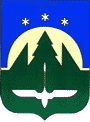                                                    ДОКУМЕНТ ПОДПИСАН                   И.О. директора  школы                                         ЭЛЕКТРОННОЙ ПОДПИСЬЮ                                               Л.Г. Пуртова                                                                                                                                  Сертификат: 5707AABA23985CBEEB18F734C7F0F2470DDF0601                                                                                                                                   Владелец: Пуртова Людмила Геннадьевна                                                                                                                             Действителен с 28.01.2022 по 28.04.2023№ п/пНаименование мероприятияКраткое описаниеКраткое описаниеОтветственные исполнителиОтветственные исполнителиЦелевая аудитория мероприятияСроки реализацииСроки реализацииСроки реализацииОписание результатов исполнения (показатели результативности, достигнутыйэффект, оценка результативности принимаемых мер)Описание результатов исполнения (показатели результативности, достигнутыйэффект, оценка результативности принимаемых мер)Ссылка электронный ресурс, где размещены рабочие материалы и документы, связанные с реализациейзапланированн ых мер№ п/пНаименование мероприятияЦели и задачиМесто и  формат   проведенияОтветственные исполнителиОтветственные исполнителиЦелевая аудитория мероприятияСроки реализацииСроки реализацииСроки реализацииОписание результатов исполнения (показатели результативности, достигнутыйэффект, оценка результативности принимаемых мер)Описание результатов исполнения (показатели результативности, достигнутыйэффект, оценка результативности принимаемых мер)Ссылка электронный ресурс, где размещены рабочие материалы и документы, связанные с реализациейзапланированн ых мерI этап. Организация деятельности по работе с концептуальными документами (концепция развития, среднесрочная программа развития,антирисковые программы)I этап. Организация деятельности по работе с концептуальными документами (концепция развития, среднесрочная программа развития,антирисковые программы)I этап. Организация деятельности по работе с концептуальными документами (концепция развития, среднесрочная программа развития,антирисковые программы)I этап. Организация деятельности по работе с концептуальными документами (концепция развития, среднесрочная программа развития,антирисковые программы)I этап. Организация деятельности по работе с концептуальными документами (концепция развития, среднесрочная программа развития,антирисковые программы)I этап. Организация деятельности по работе с концептуальными документами (концепция развития, среднесрочная программа развития,антирисковые программы)I этап. Организация деятельности по работе с концептуальными документами (концепция развития, среднесрочная программа развития,антирисковые программы)I этап. Организация деятельности по работе с концептуальными документами (концепция развития, среднесрочная программа развития,антирисковые программы)I этап. Организация деятельности по работе с концептуальными документами (концепция развития, среднесрочная программа развития,антирисковые программы)I этап. Организация деятельности по работе с концептуальными документами (концепция развития, среднесрочная программа развития,антирисковые программы)I этап. Организация деятельности по работе с концептуальными документами (концепция развития, среднесрочная программа развития,антирисковые программы)I этап. Организация деятельности по работе с концептуальными документами (концепция развития, среднесрочная программа развития,антирисковые программы)I этап. Организация деятельности по работе с концептуальными документами (концепция развития, среднесрочная программа развития,антирисковые программы)1.Рабочая встреча управленческой команды МБОУ СОШ №2, муниципального координатора, муниципального куратора из МБОУ «Гимназия №1» Выстраивание плана совместной работы по переходу в эффективный режим работыМБОУ СОШ №2.Консультации, собеседование.Департамент образования, муниципальный координатор, муниципальный куратор из МБОУ «Гимназия №1», административная команда МБОУ СОШ № 2Департамент образования, муниципальный координатор, муниципальный куратор из МБОУ «Гимназия №1», административная команда МБОУ СОШ № 2 Управленческая команда МБОУ СОШ №2. Февраль 2022 года Февраль 2022 годаЗаключено Соглашение о сотрудничестве ИУУ, ДО, Гимназии №1 и МБОУ СОШ №2по вопросам повышения качества образования в МБОУ СОШ №2 (ШНОР).План совместной работы по взаимодействию МБОУ «Гимназия №1» и МБОУ СОШ № 2.Заключено Соглашение о сотрудничестве ИУУ, ДО, Гимназии №1 и МБОУ СОШ №2по вопросам повышения качества образования в МБОУ СОШ №2 (ШНОР).План совместной работы по взаимодействию МБОУ «Гимназия №1» и МБОУ СОШ № 2.Соглашениепо вопросам повышения качества образования в общеобразовательных организациях, имеющих низкие образовательные результаты Приказ директора МБОУ СОШ №2 от 08.02.2022 г. № 43-ОД «Об организации работы в Проекте адресной методической помощи школам с низкими образовательными результатами».http://2school.ru/index.php?option=com_content&view=article&id=2953:-------2----&catid=76&Itemid=99Соглашениепо вопросам повышения качества образования в общеобразовательных организациях, имеющих низкие образовательные результаты Приказ директора МБОУ СОШ №2 от 08.02.2022 г. № 43-ОД «Об организации работы в Проекте адресной методической помощи школам с низкими образовательными результатами».http://2school.ru/index.php?option=com_content&view=article&id=2953:-------2----&catid=76&Itemid=992.Совместное совещание с  муниципальным куратором из «Гимназия №1» и управленческой командой МБОУ СОШ №2 Определение рискового профиля и направлений деятельности по улучшению качества образованияМБОУ СОШ №2.Консультации.Муниципальный куратор из МБОУ «Гимназия № 1»,Администрация МБОУ СОШ №2Муниципальный куратор из МБОУ «Гимназия № 1»,Администрация МБОУ СОШ №2Администрация,управленческая команда, руководители МО,руководитель школьного методического совета МБОУ СОШ №2Педагогический коллектив МБОУ СОШ №212 февраля2022 года12 февраля2022 годаВыявлены трудности и имеющиеся проблемы в организации образовательной деятельностиПроведён анализ документов (отчет по итогам самообследовани, Программа развития, ООП и др.).Определены рисковые  профили и выстроен план совместной работы по переходу в эффективный режим работы.Намечены новые идеи для дальнейшего развития школы.Выявлены трудности и имеющиеся проблемы в организации образовательной деятельностиПроведён анализ документов (отчет по итогам самообследовани, Программа развития, ООП и др.).Определены рисковые  профили и выстроен план совместной работы по переходу в эффективный режим работы.Намечены новые идеи для дальнейшего развития школы.Карта рискового профиля МБОУ СОШ №2.Программа антирисковых мер по преодолению рисков учебной  неуспешности у обучающихся МБОУ СОШ №2Комплекс мер, направленных на создание условий для получения качественного общего образованияв МБОУ СОШ №2 в рамках Проекта 16+http://2school.ru/index.php?option=com_content&view=article&id=2953:-------2----&catid=76&Itemid=99Карта рискового профиля МБОУ СОШ №2.Программа антирисковых мер по преодолению рисков учебной  неуспешности у обучающихся МБОУ СОШ №2Комплекс мер, направленных на создание условий для получения качественного общего образованияв МБОУ СОШ №2 в рамках Проекта 16+http://2school.ru/index.php?option=com_content&view=article&id=2953:-------2----&catid=76&Itemid=993.Подготовка концептуальных документов МБОУ СОШ №2 (ШНОР) в рамках Проекта 500+ (16+) Методическая помошь по разработке концептуальных документов МБОУ СОШ №2 (ШНОР), с учётом верифицированных рисков и активированных в ИС МЭДК рисковых направленийМБОУ СОШ №2. Анализ и планирование.Муниципальный куратор из МБОУ Гимназия № 1,администрация МБОУ СОШ №2.Муниципальный куратор из МБОУ Гимназия № 1,администрация МБОУ СОШ №2.Управленческая команда МБОУ СОШ №2. Февраль 2022 года Февраль 2022 годаРазработаны и размещены концептуальные документы МБОУ СОШ №2 (ШНОР) в личном кабинете (Googl формы)Разработаны и размещены концептуальные документы МБОУ СОШ №2 (ШНОР) в личном кабинете (Googl формы)Приказ директора МБОУ СОШ №2 от 14.02.2022 г. № 53-ОД  «Об утверждении локальных актов». Концепция развития МБОУ СОШ №2на основе анализа потенциала развития Среднесрочнаяпрограмма  развития МБОУ СОШ №2 – 2022 по устранению рисковых направлений и перехода в качественно новый режим функционированияhttp://2school.ru/index.php?option=com_content&view=article&id=2953:-------2----&catid=76&Itemid=99Приказ директора МБОУ СОШ №2 от 14.02.2022 г. № 53-ОД  «Об утверждении локальных актов». Концепция развития МБОУ СОШ №2на основе анализа потенциала развития Среднесрочнаяпрограмма  развития МБОУ СОШ №2 – 2022 по устранению рисковых направлений и перехода в качественно новый режим функционированияhttp://2school.ru/index.php?option=com_content&view=article&id=2953:-------2----&catid=76&Itemid=99II этап. Организация деятельности по реализации Комплекса мер, направленных на создание условий для получения качественного общего образования в МБОУ СОШ №2 в рамках Проекта адресной методической помощи ШНОР (16+) (по состоянию на 16.05.2022 года)II этап. Организация деятельности по реализации Комплекса мер, направленных на создание условий для получения качественного общего образования в МБОУ СОШ №2 в рамках Проекта адресной методической помощи ШНОР (16+) (по состоянию на 16.05.2022 года)II этап. Организация деятельности по реализации Комплекса мер, направленных на создание условий для получения качественного общего образования в МБОУ СОШ №2 в рамках Проекта адресной методической помощи ШНОР (16+) (по состоянию на 16.05.2022 года)II этап. Организация деятельности по реализации Комплекса мер, направленных на создание условий для получения качественного общего образования в МБОУ СОШ №2 в рамках Проекта адресной методической помощи ШНОР (16+) (по состоянию на 16.05.2022 года)II этап. Организация деятельности по реализации Комплекса мер, направленных на создание условий для получения качественного общего образования в МБОУ СОШ №2 в рамках Проекта адресной методической помощи ШНОР (16+) (по состоянию на 16.05.2022 года)II этап. Организация деятельности по реализации Комплекса мер, направленных на создание условий для получения качественного общего образования в МБОУ СОШ №2 в рамках Проекта адресной методической помощи ШНОР (16+) (по состоянию на 16.05.2022 года)II этап. Организация деятельности по реализации Комплекса мер, направленных на создание условий для получения качественного общего образования в МБОУ СОШ №2 в рамках Проекта адресной методической помощи ШНОР (16+) (по состоянию на 16.05.2022 года)II этап. Организация деятельности по реализации Комплекса мер, направленных на создание условий для получения качественного общего образования в МБОУ СОШ №2 в рамках Проекта адресной методической помощи ШНОР (16+) (по состоянию на 16.05.2022 года)II этап. Организация деятельности по реализации Комплекса мер, направленных на создание условий для получения качественного общего образования в МБОУ СОШ №2 в рамках Проекта адресной методической помощи ШНОР (16+) (по состоянию на 16.05.2022 года)II этап. Организация деятельности по реализации Комплекса мер, направленных на создание условий для получения качественного общего образования в МБОУ СОШ №2 в рамках Проекта адресной методической помощи ШНОР (16+) (по состоянию на 16.05.2022 года)II этап. Организация деятельности по реализации Комплекса мер, направленных на создание условий для получения качественного общего образования в МБОУ СОШ №2 в рамках Проекта адресной методической помощи ШНОР (16+) (по состоянию на 16.05.2022 года)II этап. Организация деятельности по реализации Комплекса мер, направленных на создание условий для получения качественного общего образования в МБОУ СОШ №2 в рамках Проекта адресной методической помощи ШНОР (16+) (по состоянию на 16.05.2022 года)II этап. Организация деятельности по реализации Комплекса мер, направленных на создание условий для получения качественного общего образования в МБОУ СОШ №2 в рамках Проекта адресной методической помощи ШНОР (16+) (по состоянию на 16.05.2022 года)1.Вводный педсовет по мобилизации усилий коллектива для достижения целей, поставленных в  концептуальных документах МБОУ СОШ №2 в рамках Проекта 16+.Создание условий для получения качественного общего образования в МБОУ СОШ №2 в рамках Проекта адресной методической помощи ШНОР (16+)МБОУ СОШ №2.МБОУ СОШ №2.Муниципальный куратор из МБОУ Гимназия № 1,администрация МБОУ СОШ №2.Педагогический коллектив МБОУ СОШ №2Февраль 2022 годаСозданы рабочие группы педагогов по созданию условий по переходу в эффективный режим развития.Обсуждён и принят к исполнению Комплекс мер, направленных на создание условий для получения качественного общего образованияв МБОУ СОШ №2 в рамках Проекта 16+Позитивный настрой педагогического коллектива МБОУ СОШ №2Созданы рабочие группы педагогов по созданию условий по переходу в эффективный режим развития.Обсуждён и принят к исполнению Комплекс мер, направленных на создание условий для получения качественного общего образованияв МБОУ СОШ №2 в рамках Проекта 16+Позитивный настрой педагогического коллектива МБОУ СОШ №2Созданы рабочие группы педагогов по созданию условий по переходу в эффективный режим развития.Обсуждён и принят к исполнению Комплекс мер, направленных на создание условий для получения качественного общего образованияв МБОУ СОШ №2 в рамках Проекта 16+Позитивный настрой педагогического коллектива МБОУ СОШ №2Созданы рабочие группы педагогов по созданию условий по переходу в эффективный режим развития.Обсуждён и принят к исполнению Комплекс мер, направленных на создание условий для получения качественного общего образованияв МБОУ СОШ №2 в рамках Проекта 16+Позитивный настрой педагогического коллектива МБОУ СОШ №2Комплекс мер, направленных на создание условий для получения качественного общего образованияв МБОУ СОШ №2 в рамках Проекта 16+http://2school.ru/index.php?option=com_content&view=article&id=2953:-------2----&catid=76&Itemid=99Комплекс мер, направленных на создание условий для получения качественного общего образованияв МБОУ СОШ №2 в рамках Проекта 16+http://2school.ru/index.php?option=com_content&view=article&id=2953:-------2----&catid=76&Itemid=992. Разработка и реализация Перспективного плана повышения квалификации педагогов, в т.ч. индивидуальных планов повышения квалификации учителей, имеющих стабильно низкие результаты обучения Повышение профессионального уровня педагогов МБОУ СОШ №2, в т.ч. по формированию положительной учебной мотивации у обучающихся.МБОУ СОШ  №2.КонсультацииМБОУ СОШ  №2.КонсультацииМуниципальный куратор из МБОУ Гимназия № 1,администрация МБОУ СОШ №2.Управленческая команда МБОУ СОШ №2. Январь-Февраль 2022 годаРазработан и утверждён Перспективный план повышения квалификации, индивидуальные планы повышения квалификации учителей, наличие плана по самообразованию.Пройдены курсы по темам:«Изучение и освоение педагогамитехнологии формированияфункциональной грамотности»;«Компетенции современного учителя: от инструментов диагностики до мотивации на саморазвитие».«Современные технологии инклюзивного образования обучающихся с ОВЗ в условиях реализации ФГОС»; «Реализация обновленного ФГОС НОО и ФГОС ООО ООО»; и др.Разработан и утверждён Перспективный план повышения квалификации, индивидуальные планы повышения квалификации учителей, наличие плана по самообразованию.Пройдены курсы по темам:«Изучение и освоение педагогамитехнологии формированияфункциональной грамотности»;«Компетенции современного учителя: от инструментов диагностики до мотивации на саморазвитие».«Современные технологии инклюзивного образования обучающихся с ОВЗ в условиях реализации ФГОС»; «Реализация обновленного ФГОС НОО и ФГОС ООО ООО»; и др.Разработан и утверждён Перспективный план повышения квалификации, индивидуальные планы повышения квалификации учителей, наличие плана по самообразованию.Пройдены курсы по темам:«Изучение и освоение педагогамитехнологии формированияфункциональной грамотности»;«Компетенции современного учителя: от инструментов диагностики до мотивации на саморазвитие».«Современные технологии инклюзивного образования обучающихся с ОВЗ в условиях реализации ФГОС»; «Реализация обновленного ФГОС НОО и ФГОС ООО ООО»; и др.Разработан и утверждён Перспективный план повышения квалификации, индивидуальные планы повышения квалификации учителей, наличие плана по самообразованию.Пройдены курсы по темам:«Изучение и освоение педагогамитехнологии формированияфункциональной грамотности»;«Компетенции современного учителя: от инструментов диагностики до мотивации на саморазвитие».«Современные технологии инклюзивного образования обучающихся с ОВЗ в условиях реализации ФГОС»; «Реализация обновленного ФГОС НОО и ФГОС ООО ООО»; и др.План мероприятийпо улучшению курсовой переподготовки и самообразования педагогических кадров на 2021-2022 учебный год и перспективу в МБОУ СОШ №2.http://2school.ru/index.php?option=com_content&view=article&id=2953:-------2----&catid=76&Itemid=99План мероприятийпо улучшению курсовой переподготовки и самообразования педагогических кадров на 2021-2022 учебный год и перспективу в МБОУ СОШ №2.http://2school.ru/index.php?option=com_content&view=article&id=2953:-------2----&catid=76&Itemid=993.Занятие/обучение для педагогов «Способы и методы повышения учебной мотивации обучающихся»Повышение профессионального уровня педагогов МБОУ СОШ №2.Практическое занятиеПрактическое занятиеМуниципальный куратор из МБОУ «Гимназия №1», Методисты МБОУ СОШ № 2 Педагоги МБОУ СОШ №2 Февраль 2022 годаПроведена практическая консультация «Повышение учебной мотивации школьников». Разработаны методические рекомендации для педагогов.Проведена практическая консультация «Повышение учебной мотивации школьников». Разработаны методические рекомендации для педагогов.Проведена практическая консультация «Повышение учебной мотивации школьников». Разработаны методические рекомендации для педагогов.Проведена практическая консультация «Повышение учебной мотивации школьников». Разработаны методические рекомендации для педагогов.Протокол заседания методсовета МБОУ СОШ №2 от 25.02.2022 года.http://2school.ru/index.php?option=com_content&view=article&id=2953:-------2----&catid=76&Itemid=99Протокол заседания методсовета МБОУ СОШ №2 от 25.02.2022 года.http://2school.ru/index.php?option=com_content&view=article&id=2953:-------2----&catid=76&Itemid=994.Методсовет «Методы и приёмы организации ситуации успеха для развития обучающихся»Повышение профессионального уровня педагогов МБОУ СОШ №2.МБОУ СОШ №2МБОУ СОШ №2Муниципальный куратор из МБОУ Гимназия № 1,управленческая команда МБОУ СОШ №2. Руководители методических объединений МБОУ СОШ №2, с последующей трансляции на учителей и педагогов МО.Февраль 2022 годаПодготовлен и проведён тренинг для педагогов об использовании методов и приёмов организации ситуации успеха для  развития обучающихся с ОВЗ.Консультация для педагогов о методах и приёмах организации ситуации успеха на уроке для  обучающихся.Подготовлен и проведён тренинг для педагогов об использовании методов и приёмов организации ситуации успеха для  развития обучающихся с ОВЗ.Консультация для педагогов о методах и приёмах организации ситуации успеха на уроке для  обучающихся.Подготовлен и проведён тренинг для педагогов об использовании методов и приёмов организации ситуации успеха для  развития обучающихся с ОВЗ.Консультация для педагогов о методах и приёмах организации ситуации успеха на уроке для  обучающихся.Подготовлен и проведён тренинг для педагогов об использовании методов и приёмов организации ситуации успеха для  развития обучающихся с ОВЗ.Консультация для педагогов о методах и приёмах организации ситуации успеха на уроке для  обучающихся.Протокол №3 методического совета МБОУ СОШ №2 от 25.02.2022.http://2school.ru/index.php?option=com_content&view=article&id=2953:-------2----&catid=76&Itemid=99Протокол №3 методического совета МБОУ СОШ №2 от 25.02.2022.http://2school.ru/index.php?option=com_content&view=article&id=2953:-------2----&catid=76&Itemid=995.Интенсив «Я Учитель»Организация самообразования по развитию следующих педагогических компетенций педагогов:      умение работать с трудным поведением детей;гибкие навыки;умение формировать функциональную грамотность учеников;способность справляться с выгораниемМБОУ СОШ №2.Онлайн обучение.МБОУ СОШ №2.Онлайн обучение.Муниципальный куратор, заместитель директора по методической работе МБОУ СОШ №2 Педагогические работники МБОУ СОШ №2Февраль 2022 годаПоложительная мотивация педагогов на обучение.Определены направления по которым выявлен недостаточный уровень для дальнейшей курсовой  подготовки педагогов Положительная мотивация педагогов на обучение.Определены направления по которым выявлен недостаточный уровень для дальнейшей курсовой  подготовки педагогов Положительная мотивация педагогов на обучение.Определены направления по которым выявлен недостаточный уровень для дальнейшей курсовой  подготовки педагогов Положительная мотивация педагогов на обучение.Определены направления по которым выявлен недостаточный уровень для дальнейшей курсовой  подготовки педагогов Информация к совещанию при директоре «Об итогах тестирования педагогогических компетенций учителей».http://2school.ru/index.php?option=com_content&view=article&id=2953:-------2----&catid=76&Itemid=99Информация к совещанию при директоре «Об итогах тестирования педагогогических компетенций учителей».http://2school.ru/index.php?option=com_content&view=article&id=2953:-------2----&catid=76&Itemid=996.Методический месячник:«Формирование универсальных учебных действий обучающихся на уроках и внеурочной деятельности»Повышение личностной мотивации педагогов на развитие УУД обучающихся, создание ситуации успеха для педагоговМБОУ СОШ №2.Открытые уроки, занятия.Методические декады.Обмен опытом.МБОУ СОШ №2.Открытые уроки, занятия.Методические декады.Обмен опытом.Муниципальный куратор из МБОУ Гимназия № 1,управленческая команда МБОУ СОШ №2. Педагоги МБОУ СОШ №2Март 2022 годаПроведены:-открытые уроки «Современные педагогические технологии».-Мастер-классы.-Практические занятия в рамках подготовки к ФГОС.-Декада кл.руководителя.-Декада учителей технологии, искусства.Достигнут положительный эффект мероприятия по результатам анкетированияУдовлетворённости проводимых мероприятий в рамках методического месячника.Проведены:-открытые уроки «Современные педагогические технологии».-Мастер-классы.-Практические занятия в рамках подготовки к ФГОС.-Декада кл.руководителя.-Декада учителей технологии, искусства.Достигнут положительный эффект мероприятия по результатам анкетированияУдовлетворённости проводимых мероприятий в рамках методического месячника.Проведены:-открытые уроки «Современные педагогические технологии».-Мастер-классы.-Практические занятия в рамках подготовки к ФГОС.-Декада кл.руководителя.-Декада учителей технологии, искусства.Достигнут положительный эффект мероприятия по результатам анкетированияУдовлетворённости проводимых мероприятий в рамках методического месячника.Проведены:-открытые уроки «Современные педагогические технологии».-Мастер-классы.-Практические занятия в рамках подготовки к ФГОС.-Декада кл.руководителя.-Декада учителей технологии, искусства.Достигнут положительный эффект мероприятия по результатам анкетированияУдовлетворённости проводимых мероприятий в рамках методического месячника.Приказ директора МБОУ СОШ №2 от 03.03.2022 г. № 74-ОД«Об утверждении плана методического месячника»План проведения методического месячника (4 марта – 26 марта 2022 года).План методической декады классного руководителя.Приказ директора МБОУ СОШ №2об итогах методического месячника 01.04.2022 № 109-ОДhttp://2school.ru/index.php?option=com_content&view=article&id=2953:-------2----&catid=76&Itemid=99Приказ директора МБОУ СОШ №2 от 03.03.2022 г. № 74-ОД«Об утверждении плана методического месячника»План проведения методического месячника (4 марта – 26 марта 2022 года).План методической декады классного руководителя.Приказ директора МБОУ СОШ №2об итогах методического месячника 01.04.2022 № 109-ОДhttp://2school.ru/index.php?option=com_content&view=article&id=2953:-------2----&catid=76&Itemid=997.Участии педагогов МБОУ СОШ №2в обучающем онлайн-семинаре «Алгоритм разработки учителем документов и материалов в соответствии с требованиями новых ФГОС НОО И ФГОС ООО»Установление взаимодействия с Межпредмет-ным профессиональ-ным сообществом педагогов и информационно-образователь-ный портал «DIDACTICUM»Повышение профессионального уровня педагогов МБОУ СОШ №2.Онлайн обучениеОнлайн обучениеУправленческая команда МБОУ СОШ №2.Управленческая команда МБОУ СОШ №2.Педагоги МБОУ СОШ №2.5-6 апреля 2022 года Установлено взаимодействие с Межпредметным профессиональным сообществом педагогов и информационно-образовательный портал «DIDACTICUM». Составлен банк вебинаров с использованием образовательного портала «DIDACTICUM», рекомендуемых для педагогов МБОУ СОШ №2. Установлено взаимодействие с Межпредметным профессиональным сообществом педагогов и информационно-образовательный портал «DIDACTICUM». Составлен банк вебинаров с использованием образовательного портала «DIDACTICUM», рекомендуемых для педагогов МБОУ СОШ №2. Установлено взаимодействие с Межпредметным профессиональным сообществом педагогов и информационно-образовательный портал «DIDACTICUM». Составлен банк вебинаров с использованием образовательного портала «DIDACTICUM», рекомендуемых для педагогов МБОУ СОШ №2. Установлено взаимодействие с Межпредметным профессиональным сообществом педагогов и информационно-образовательный портал «DIDACTICUM». Составлен банк вебинаров с использованием образовательного портала «DIDACTICUM», рекомендуемых для педагогов МБОУ СОШ №2.Информация об участии педагогов МБОУ СОШ №2в обучающем онлайн-семинаре «Алгоритм разработки учителем документов и материалов в соответствии с требованиями новых ФГОС НОО И ФГОС ООО».http://2school.ru/index.php?option=com_content&view=article&id=2953:-------2----&catid=76&Itemid=99Информация об участии педагогов МБОУ СОШ №2в обучающем онлайн-семинаре «Алгоритм разработки учителем документов и материалов в соответствии с требованиями новых ФГОС НОО И ФГОС ООО».http://2school.ru/index.php?option=com_content&view=article&id=2953:-------2----&catid=76&Itemid=998.Беседы с обучающимися 9,11 классов о мотивации к обучению, отношению к педагогам, личной заинтересованности в положительном имидже школы Повышение учебной мотивации у выпускников МБОУ СОШ №2, в т.ч. на уроках и при подготовке к ГИА МБОУ СОШ №2.Собеседование. МБОУ СОШ №2.Собеседование.Муниципальный куратор из МБОУ «Гимназия №1», Зам.директора по учебной работе,педагог-психолог МБОУ СОШ №2. Обучающиеся 9,11 классов Март 2022 годаПоложительный эффект:Позитивный настрой обучающихся 9, 11 классов   МБОУ СОШ №2 на подготовку к ГИА.Улучшилась посещаемость консультаций обучающимися.Положительный эффект:Позитивный настрой обучающихся 9, 11 классов   МБОУ СОШ №2 на подготовку к ГИА.Улучшилась посещаемость консультаций обучающимися.Положительный эффект:Позитивный настрой обучающихся 9, 11 классов   МБОУ СОШ №2 на подготовку к ГИА.Улучшилась посещаемость консультаций обучающимися.Положительный эффект:Позитивный настрой обучающихся 9, 11 классов   МБОУ СОШ №2 на подготовку к ГИА.Улучшилась посещаемость консультаций обучающимися.Информация по итогам проведения бесед с обучающимися.http://2school.ru/index.php?option=com_content&view=article&id=2953:-------2----&catid=76&Itemid=99Информация по итогам проведения бесед с обучающимися.http://2school.ru/index.php?option=com_content&view=article&id=2953:-------2----&catid=76&Itemid=999.Разработка индивидуальных планов коррекционной работы для обучающихся, испытывающих особые затруднения в учёбе (неуспевающих)Методическая помощь педагогам по составлению индивидуальных планов коррекционной работы с обучающимися с учебной неуспешностью.МБОУ СОШ №2.Практичес-кое консультирование.МБОУ СОШ №2.Практичес-кое консультирование.Муниципальный куратор из МБОУ «Гимназия №1», Зам.директора по учебной работе,по социальной работе МБОУ СОШ №2.Педагоги и учащиеся МБОУ СОШ №2.В течение годаПоложительные эффекты:Организовано сотрудничество между родителями и школой, определен совместный механизм ликвидации задолженностей. Оказана психологическая поддержка обучающимся, что дает позитивный настрой на исправление.Отрицательные эффекты:Не всегда родители (законные представители) идут на контакт со школой, что может негативно сказываться на результатах успеваемости обучающегося.Положительные эффекты:Организовано сотрудничество между родителями и школой, определен совместный механизм ликвидации задолженностей. Оказана психологическая поддержка обучающимся, что дает позитивный настрой на исправление.Отрицательные эффекты:Не всегда родители (законные представители) идут на контакт со школой, что может негативно сказываться на результатах успеваемости обучающегося.Положительные эффекты:Организовано сотрудничество между родителями и школой, определен совместный механизм ликвидации задолженностей. Оказана психологическая поддержка обучающимся, что дает позитивный настрой на исправление.Отрицательные эффекты:Не всегда родители (законные представители) идут на контакт со школой, что может негативно сказываться на результатах успеваемости обучающегося.Положительные эффекты:Организовано сотрудничество между родителями и школой, определен совместный механизм ликвидации задолженностей. Оказана психологическая поддержка обучающимся, что дает позитивный настрой на исправление.Отрицательные эффекты:Не всегда родители (законные представители) идут на контакт со школой, что может негативно сказываться на результатах успеваемости обучающегося.Протокол заседания малого педагогического совета «О результатах ликвидации задолженностей неуспевающего» от 19 марта 2022 года.http://2school.ru/index.php?option=com_content&view=article&id=2953:-------2----&catid=76&Itemid=99Протокол заседания малого педагогического совета «О результатах ликвидации задолженностей неуспевающего» от 19 марта 2022 года.http://2school.ru/index.php?option=com_content&view=article&id=2953:-------2----&catid=76&Itemid=9910.Интенсив-диагностика «Формирование функциональной грамотности обучающихся МБОУ СОШ №2»Повышение методического уровня педагогов по формированию функциональной грамотности обучающихся МБОУ СОШ №2. МБОУ СОШ №2.Диагностика и консульти-рование. МБОУ СОШ №2.Диагностика и консульти-рование.Муниципальный куратор из МБОУ«Гимназия № 1», заместитель директора по учебной работе МБОУ СОШ №2 Педагогические работники МБОУ СОШ №2Апрель 2022 годаПодготовлен анализ прохождения диагностики педагогических компетенций  педагогов МБОУ СОШ №2.Определены направления по которым выявлен недостаточный уровень сформированности отдельных компетенций  педагогов МБОУ СОШ №2Подготовлен анализ прохождения диагностики педагогических компетенций  педагогов МБОУ СОШ №2.Определены направления по которым выявлен недостаточный уровень сформированности отдельных компетенций  педагогов МБОУ СОШ №2Подготовлен анализ прохождения диагностики педагогических компетенций  педагогов МБОУ СОШ №2.Определены направления по которым выявлен недостаточный уровень сформированности отдельных компетенций  педагогов МБОУ СОШ №2Подготовлен анализ прохождения диагностики педагогических компетенций  педагогов МБОУ СОШ №2.Определены направления по которым выявлен недостаточный уровень сформированности отдельных компетенций  педагогов МБОУ СОШ №2Анализ итогов диагностики по изучению компетенций педагогов по формированию функциональной грамотности обучающихся МБОУ СОШ №2.Приказ директора школы«Об утверждении плана мероприятий («дорожная карта»), направленного на формирование и оценку функциональной грамотности обучающихся школы».План мероприятий («Дорожная карта»),направленного на формирование и оценку функциональной грамотности обучающихся МБОУ СОШ №2.http://2school.ru/index.php?option=com_content&view=article&id=2953:-------2----&catid=76&Itemid=99Анализ итогов диагностики по изучению компетенций педагогов по формированию функциональной грамотности обучающихся МБОУ СОШ №2.Приказ директора школы«Об утверждении плана мероприятий («дорожная карта»), направленного на формирование и оценку функциональной грамотности обучающихся школы».План мероприятий («Дорожная карта»),направленного на формирование и оценку функциональной грамотности обучающихся МБОУ СОШ №2.http://2school.ru/index.php?option=com_content&view=article&id=2953:-------2----&catid=76&Itemid=9911.Участие управленческой команды МБОУ СОШ №2 в очно-заочных курсах повышения квалификации с применением дистанционных образовательных  технологий «Управление реализацией адресных программ поддержки образовательных организаций ХМАО-Югры с низкими результатами обучения»Повышение методического уровня членов управленческой команды Проекта 16+ МБОУ СОШ №2Онлайн обучениеОнлайн обучениеМуниципальный куратор из МБОУ«Гимназия № 1», администрация  МБОУ СОШ №2Управленческая команда МБОУ СОШ №2, участвующая в Проекте 16+Апрель 2022 годаВовлечены в курсы все члены управленческой команды МБОУ СОШ №2 (3 человека в декабре 2021 года и 3 человека в апреле 2022 года).Вебинары в записи были просмотрены и обсуждены с муниципальным куратором из МБОУ «Гимназии №1».Вовлечены в курсы все члены управленческой команды МБОУ СОШ №2 (3 человека в декабре 2021 года и 3 человека в апреле 2022 года).Вебинары в записи были просмотрены и обсуждены с муниципальным куратором из МБОУ «Гимназии №1».Вовлечены в курсы все члены управленческой команды МБОУ СОШ №2 (3 человека в декабре 2021 года и 3 человека в апреле 2022 года).Вебинары в записи были просмотрены и обсуждены с муниципальным куратором из МБОУ «Гимназии №1».Вовлечены в курсы все члены управленческой команды МБОУ СОШ №2 (3 человека в декабре 2021 года и 3 человека в апреле 2022 года).Вебинары в записи были просмотрены и обсуждены с муниципальным куратором из МБОУ «Гимназии №1».Сертификаты прохождения курсов.http://2school.ru/index.php?option=com_content&view=article&id=2953:-------2----&catid=76&Itemid=99Сертификаты прохождения курсов.http://2school.ru/index.php?option=com_content&view=article&id=2953:-------2----&catid=76&Itemid=9912.Методсовет «Повышение учебной мотивации школьников»Разработка практических рекомендаций для педагогов по решению проблем, связанных со снижением учебной мотивации у обучающихся.МБОУ СОШ №2.Практичес-кие консуль-тации.МБОУ СОШ №2.Практичес-кие консуль-тации.Муниципальный куратор из МБОУ«Гимназия № 1», руководитель методического совета  МБОУ СОШ №2.Руководители методических объединений МБОУ СОШ №2, с последующей трансляции на учителей и педагогов МО.Апрель 2022 года      По итогам обсуждения проблем школьной мотивации были выработаны практические рекомендации для педагогов по решению проблем, связанных со снижением учебной мотивации у обучающихся. (см. рекомендации «Как повысить у обучающихся мотивацию к учёбе» на сайте школы http://2school.ru/ Раздел-методическая работа)      По итогам обсуждения проблем школьной мотивации были выработаны практические рекомендации для педагогов по решению проблем, связанных со снижением учебной мотивации у обучающихся. (см. рекомендации «Как повысить у обучающихся мотивацию к учёбе» на сайте школы http://2school.ru/ Раздел-методическая работа)      По итогам обсуждения проблем школьной мотивации были выработаны практические рекомендации для педагогов по решению проблем, связанных со снижением учебной мотивации у обучающихся. (см. рекомендации «Как повысить у обучающихся мотивацию к учёбе» на сайте школы http://2school.ru/ Раздел-методическая работа)      По итогам обсуждения проблем школьной мотивации были выработаны практические рекомендации для педагогов по решению проблем, связанных со снижением учебной мотивации у обучающихся. (см. рекомендации «Как повысить у обучающихся мотивацию к учёбе» на сайте школы http://2school.ru/ Раздел-методическая работа)Протокол №4 методического совета МБОУ СОШ №2 от 04.04.2022.http://2school.ru/index.php?option=com_content&view=article&id=2953:-------2----&catid=76&Itemid=99Протокол №4 методического совета МБОУ СОШ №2 от 04.04.2022.http://2school.ru/index.php?option=com_content&view=article&id=2953:-------2----&catid=76&Itemid=9913.Участие в муниципальном моиторинге учебно-методической документации по вопросам введения ФГОС 3 поколения.Улучшение качества учебно-методической документации МБОУ СОШ №2, в т.ч. по разделам Основной образователь-ной программы школы:Особенности оценки метапредмет-ных и предметных результатов;Формированиеуниверсальных учебных действий у обучающихся,Программа коррекционной работыМБОУ СОШ №2. МониторингМБОУ СОШ №2. Мониторинг Муниципальный куратор из МБОУ«Гимназия № 1»,Заместители директора по УВР МБОУ СОШ №2.Администрация МБОУ СОШ №2 Апрель 2022 годаАдминистративная команда   МБОУ СОШ №2 подготовила качественную учебно-методическую документацию.В ходе мониторинга выявлены высокие профессиональные качества членов администрации МБОУ СОШ №2.Административная команда   МБОУ СОШ №2 подготовила качественную учебно-методическую документацию.В ходе мониторинга выявлены высокие профессиональные качества членов администрации МБОУ СОШ №2.Административная команда   МБОУ СОШ №2 подготовила качественную учебно-методическую документацию.В ходе мониторинга выявлены высокие профессиональные качества членов администрации МБОУ СОШ №2.Административная команда   МБОУ СОШ №2 подготовила качественную учебно-методическую документацию.В ходе мониторинга выявлены высокие профессиональные качества членов администрации МБОУ СОШ №2. Справка Департамента образования администрации г. Ханты-Мансийска по итогам мониторинга.http://eduhmansy.ru/kachestvo-obrazovaniya Справка Департамента образования администрации г. Ханты-Мансийска по итогам мониторинга.http://eduhmansy.ru/kachestvo-obrazovaniya14.Педагогический совет «Причины неуспеваемости и проблемы учебной мотивации школьников» Выявление причин учебной успешности и неуспешности обучающихся по предварительным итогам успеваемости за учебный год.МБОУ СОШ №2.МониторингМБОУ СОШ №2.МониторингМуниципальный куратор из МБОУ «Гимназия №1», заместительдиректора по методической работе МБОУ СОШ №2 Педагогические работники МБОУ СОШ №2.Обучающиеся МБОУ СОШ №2.Май 2022 годаПроведён анализ результатов мониторинга, выявлены причины неуспешности, разработаны индивидуальные планы по организации помощи обучающимся с вероятной учебной неуспешностью по итогам учебного года.Проведён анализ результатов мониторинга, выявлены причины неуспешности, разработаны индивидуальные планы по организации помощи обучающимся с вероятной учебной неуспешностью по итогам учебного года.Проведён анализ результатов мониторинга, выявлены причины неуспешности, разработаны индивидуальные планы по организации помощи обучающимся с вероятной учебной неуспешностью по итогам учебного года.Проведён анализ результатов мониторинга, выявлены причины неуспешности, разработаны индивидуальные планы по организации помощи обучающимся с вероятной учебной неуспешностью по итогам учебного года.Выписка из протокола педагогического совета от 05.05.2022 годаhttp://2school.ru/index.php?option=com_content&view=article&id=2953:-------2----&catid=76&Itemid=99Выписка из протокола педагогического совета от 05.05.2022 годаhttp://2school.ru/index.php?option=com_content&view=article&id=2953:-------2----&catid=76&Itemid=9915.Участие в муниципальном мероприятии«Марафон функциональной грамотности».Транслирование и обмен опытом среди педагогов и руководителей методических объединений МБОУ «Гимназия №1» и МБОУ СОШ №2.Обмен опытом.Демонстрация эффективных технологий, методик и приёмов формирования функциональной грамотности обучающихся на различных уроках учителей МБОУ «Гимназия №1»МБОУ «Гимназия №1»МБОУ «Гимназия №1»Муниципальный куратор из МБОУ «Гимназия №1», Заместитель директора по методической работе МБОУ СОШ №2.Педагоги МБОУ «Гимназия №1», МБОУ СОШ № 2 Май 2022 годаУчастие педагогов (11 человек), руководителями методических объединений учителей (5 человек) МБОУ СОШ №2  в открытых мероприятиях учителей МБОУ «Гимназия №1».по формированию функциональной грамотности обучающихся.Намечены новые идеи для дальнейшего профессионального развития и методической грамотности педагогов.Транслирование и обмен опытом среди педагогов и руководителей методических объединений Гимназии №1 и МБОУ СОШ №2.Участие педагогов (11 человек), руководителями методических объединений учителей (5 человек) МБОУ СОШ №2  в открытых мероприятиях учителей МБОУ «Гимназия №1».по формированию функциональной грамотности обучающихся.Намечены новые идеи для дальнейшего профессионального развития и методической грамотности педагогов.Транслирование и обмен опытом среди педагогов и руководителей методических объединений Гимназии №1 и МБОУ СОШ №2.Участие педагогов (11 человек), руководителями методических объединений учителей (5 человек) МБОУ СОШ №2  в открытых мероприятиях учителей МБОУ «Гимназия №1».по формированию функциональной грамотности обучающихся.Намечены новые идеи для дальнейшего профессионального развития и методической грамотности педагогов.Транслирование и обмен опытом среди педагогов и руководителей методических объединений Гимназии №1 и МБОУ СОШ №2.Участие педагогов (11 человек), руководителями методических объединений учителей (5 человек) МБОУ СОШ №2  в открытых мероприятиях учителей МБОУ «Гимназия №1».по формированию функциональной грамотности обучающихся.Намечены новые идеи для дальнейшего профессионального развития и методической грамотности педагогов.Транслирование и обмен опытом среди педагогов и руководителей методических объединений Гимназии №1 и МБОУ СОШ №2.Приказ Департамента образования Администрации города Ханты-Мансийска от 04.05.2022 № 360 «О проведении городского мероприятия «Марафон функциональной грамотности».http://eduhmansy.ru/kachestvo-obrazovaniyaПриказ директора школы от 07.05.2022 №161 "Об участии в муниципальном мероприятии "Марафон функциональной грамотности"http://2school.ru/index.php?option=com_content&view=article&id=2953:-------2----&catid=76&Itemid=99Приказ Департамента образования Администрации города Ханты-Мансийска от 04.05.2022 № 360 «О проведении городского мероприятия «Марафон функциональной грамотности».http://eduhmansy.ru/kachestvo-obrazovaniyaПриказ директора школы от 07.05.2022 №161 "Об участии в муниципальном мероприятии "Марафон функциональной грамотности"http://2school.ru/index.php?option=com_content&view=article&id=2953:-------2----&catid=76&Itemid=99Подготовка Отчёта МБОУ СОШ №2 по участию в Проекте адресной методической помощи школам с низкими образовательными результатами в 2022 году (16+)Исполнение Плана мероприятий в рамках Проекта 16+  МБОУ СОШ №2.МБОУ «Гимназия №1». МониторингМБОУ СОШ №2.МБОУ «Гимназия №1». МониторингМуниципальный куратор из МБОУ «Гимназия №1», заместительдиректора по учебной работе МБОУ СОШ №2 Управленческая команда МБОУ СОШ №2Май 2022 годаПроведён анализ и подготовлен отчёт МБОУ СОШ №2 о предварительных результатах выполнения плана совместной работы муниципального куратора и МБОУ СОШ №2 по переходу в эффективный режим работы в рамках Проекта 16+Проведён анализ и подготовлен отчёт МБОУ СОШ №2 о предварительных результатах выполнения плана совместной работы муниципального куратора и МБОУ СОШ №2 по переходу в эффективный режим работы в рамках Проекта 16+Проведён анализ и подготовлен отчёт МБОУ СОШ №2 о предварительных результатах выполнения плана совместной работы муниципального куратора и МБОУ СОШ №2 по переходу в эффективный режим работы в рамках Проекта 16+Проведён анализ и подготовлен отчёт МБОУ СОШ №2 о предварительных результатах выполнения плана совместной работы муниципального куратора и МБОУ СОШ №2 по переходу в эффективный режим работы в рамках Проекта 16+Отчёт о работе МБОУ СОШ №2 по участию в проекте адресной методической помощи школам с низкими образовательными результатами в 2022 году (16+)http://2school.ru/index.php?option=com_content&view=article&id=2953:-------2----&catid=76&Itemid=99Отчёт о работе МБОУ СОШ №2 по участию в проекте адресной методической помощи школам с низкими образовательными результатами в 2022 году (16+)http://2school.ru/index.php?option=com_content&view=article&id=2953:-------2----&catid=76&Itemid=99